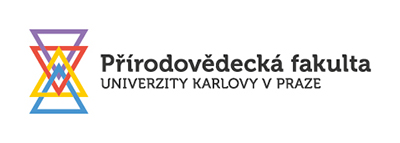 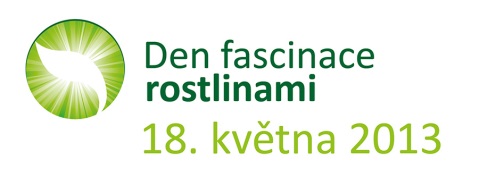 Tisková zpráva Praha, 13. května 2013, Přírodovědecká fakulta Univerzity Karlovy v PrazeExpedice na Ostrov rostlin17.5. - 18.5. 2013, Botanická zahrada PřF UK, Na Slupi 16, Praha 2 Vydejte se na zelený ostrov uprostřed Prahy, kde vládnou rostliny. Obdivujte jejich rozmanitost a poznejte, jak žijí. Vašimi průvodci budou biologové, chemici, geografové a paleontologové. Poznejte s nimi rostliny ze všech stran! Můžete se těšit na komentované prohlídky botanické zahrady, interaktivní a hravé expozice, rostliny pod mikroskopem, rostlinné zkameněliny i exkurze do laboratoří.„Expedice na Ostrov rostlin“ se uskuteční v Botanické zahradě Přírodovědecké fakulty UK (Na Slupi 16, Praha 2) v pátek 17. května a v sobotu 18. května 2013, oba dny od 10 do 18 hodin. Během celé akce bude vstup do skleníku zdarma.„Expedice na Ostrov rostlin“ nabídne v Botanické zahradě Přírodovědecké fakulty UK i trošku jiný než ryze botanický pohled do světa rostlin. Geografové budou číst jejich minulost z letokruhů a seznámí návštěvníky s tím, kde a proč jednotlivé rostliny rostou, chemici se budou zabývat vůní a barvami rostlin a paleontologové budou fosilní rostliny společně s návštěvníky pozorovat pod lupou a mikroskopem. Biologové se vydají do nitra rostlin a jejich buněk. Zájemci se tak mimo jiné dozví, k čemu jsou rostlinám chlupy, kudy proudí rostlinou voda, nebo budou moci obdivovat krásu rostlinných struktur a skrytou krásu řas.  Po evolučním schodišti pak bude možno projít rostlinnou evolucí. Celý program doplňují časosběrná videa, přednášky a komentované prohlídky, při nichž bude odhaleno  nejedno tajemství skryté na louce nebo v zahrádce. Videopozvánku na akci naleznete ZDE„Expedice na Ostrov rostlin“ je součástí Dne fascinace rostlinami. Tento mezinárodní projekt vyhlásila Evropská společnost pro rostlinnou biologii (EPSO). Jeho cílem je seznamovat veřejnost se světem rostlin a s prací vědců, kteří ho zkoumají. První ročník proběhl loni. Letos se koná druhý ročník, do nějž se přihlásilo 54 zemí z pěti kontinentů. České univerzity, botanické zahrady a další pořadatelé přichystali pro Den fascinace rostlinami 30 akcí, které proběhnou v devíti krajích mezi 13. a 31. květnem. “Mám radost, že budeme moci přivítat návštěvníky ve velkých městech i v menších obcích tolika regionů. Program je velmi pestrý. Věřím, že si z něj vyberou všichni, kdo mají rádi rostliny,” říká Jan Kolář z Přírodovědecké fakulty Univerzity Karlovy, národní koordinátor projektu v ČR.Nabídka aktivit zahrnuje botanické exkurze na zajímavé lokality, prohlídky skleníků a venkovních expozic v botanických zahradách, dny otevřených dveří v laboratořích vysokých škol a výzkumných ústavů nebo interaktivní expozice o životě rostlin. Organizátoři připravili programy nejen pro dospělé, ale také pro děti, středoškolské studenty či rodiče s dětmi.KDY? 17. A 18.5.2013, 10:00 – 18:00 hod.KDE? Botanická zahrada Přírodovědecké fakulty UK, Na Slupi 16, Praha 2KONTAKT: Jan Kolář, kolar4@natur.cuni.cz, tel. 221 951 953, 608 557 328Program Expedice na Ostrov rostlin :Komentované prohlídkyProhlídky skleníku (skleník botanické zahrady)Prohlídky venkovních expozic: druhy užitkové, léčivé i jedovaté (botanická zahrada)Soukromý život tropické vegetace (skleník Katedry experimentální biologie rostlin)Exkurze do laboratoříŘasy jsou také rostliny: objevte skrytou krásu řas (jen 17. 5., budova Benátská 2)Co dokážeme zjistit z rostlinné DNA? (jen 17. 5., budova Benátská 2)Interaktivní expoziceBiologieKudy proudí voda rostlinou? (botanická zahrada)Proč pěstovat rostliny ve skle? (botanická zahrada)Masožravky a jejich jídelníček (botanická zahrada)Jak se rostliny orientují ve světě (botanická zahrada)K čemu jsou rostlinám chlupy? (botanická zahrada)Evoluční schodiště: projděte se rostlinnou evolucí (botanická zahrada)Cesta do nitra rostlin a jejich buněk (budova Viničná 5)Krása rostlinných struktur (budova Viničná 5)ChemieChemické pokusy: barviva a vůně (botanická zahrada)Barvy viditelné a neviditelné (botanická zahrada)GeografieMinulost čtená z letokruhů (botanická zahrada)Rostlinný zeměpis: kde rostou a proč? (botanická zahrada)PaleontologieFosilní rostliny pod lupou a mikroskopem (botanická zahrada)Přednášky17.5., budova Viničná 515:00: Pravěké rostliny z klasických rekonstrukcí v pohledu současné paleobotaniky18. 5., budova Viničná 511:00: Geneticky modifikované rostliny, příroda a člověk13:00: Voda, rostliny a lidé - osudová závislost15:00: Rostliny ve skleZeleň v pohybu: časosběrná videa ze života rostlin (budova Na Slupi 16)Hra „Po stopách zmizelého přírodovědce“ (botanická zahrada)„Expedici“ pořádají Přírodovědecká fakulta Univerzity Karlovy, Česká společnost experimentální biologie rostlin a Ústav experimentální botaniky Akademie věd ČR.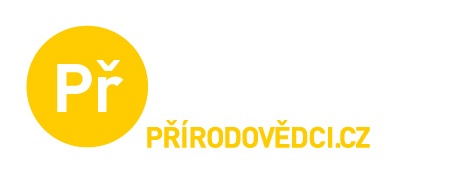 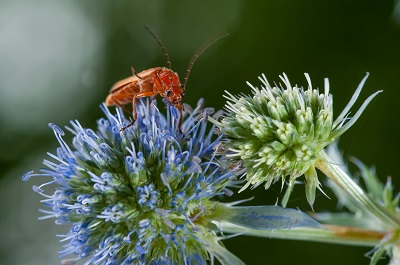 Autor fotografie: Petr Jan Juračka Tuto fotografii nebo další fotografie v tiskovém rozlišení Vám na vyžádání rádi zašleme.  